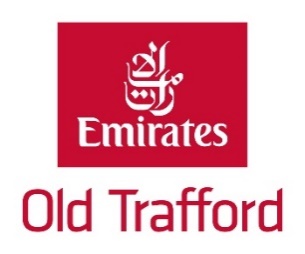 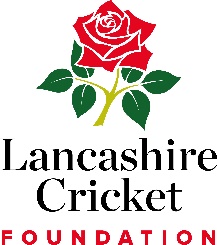 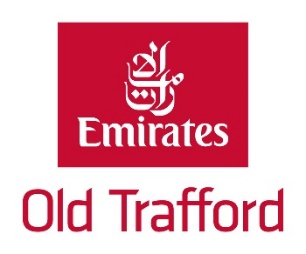 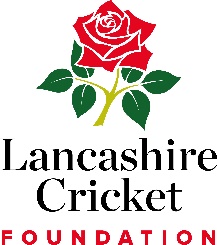 Lancashire Cricket & Foundation Bully PolicyStatement of Intent

We are committed to providing a caring, friendly and safe environment for all of our young people so they can train and play in a relaxed and secure atmosphere. Bullying of any kind is unacceptable at the Lancashire Cricket & Foundation. If bullying does occur, all young people should be able to tell and know that incidents will be dealt with promptly and effectively. We are a TELLING club. This means that anyone who knows that bullying is happening is expected to tell the staff and officials.

What Is Bullying?

Bullying is the use of aggression with the intention of hurting another person. Bullying results in pain and distress to the victim.

Bullying can be:Emotional: being unfriendly, excluding, tormenting (e.g. hiding kit, threatening gestures)Physical: pushing, kicking, hitting, punching or any use of violence Racist: racial taunts, graffiti, gesturesSexual: unwanted physical contact or sexually abusive commentsHomophobic: because of, or focusing on the issue of sexualityVerbal: name-calling, sarcasm, spreading rumours, teasingCyber: All areas of internet, such as email and internet chat room misuse. Mobile threats by text messaging and calls. Misuse of associated technology, i.e. camera and video facilitiesSome signs that bullying may be happening are, when a young person:becomes withdrawn anxious, or lacking in confidencecomes home with clothes torn or belongings damagedhas possessions which are damaged or “go missing”asks for money or starts stealing money (to pay bully)has unexplained cuts or bruisesis frightened to say what’s wronggives improbable excuses for any of the aboveIn more extreme cases, the young personstarts stammeringcries themselves to sleep at night or has nightmaresbecomes aggressive, disruptive or unreasonableis bullying other children or siblings stops eatingattempts or threatens suicide or runs awayThese signs and behaviours could indicate other problems, but bullying should be considered a possibility and should be investigated.

Why is it Important to Respond to Bullying?

Bullying hurts. No one deserves to be a victim of bullying. Everybody has the right to be treated with respect. Young people who are bullying need to learn different ways of behaving.

We all have a responsibility to respond promptly and effectively to issues of bullying.

Objectives of this PolicyAll officials, coaching and non-coaching staff, Young People and parents should have an understanding of what bullying is.All officials, coaching and non-coaching staff should know what the club policy is on bullying, and follow it when bullying is reported.All young people and parents should know what the club policy is on bullying, and what they should do if bullying arises.As Lancashire Cricket & Foundation, we take bullying seriously. Children and parents should be assured that they will be supported when bullying is reported.Bullying will not be tolerated.Signs and Symptoms: A Young Person may indicate by signs or behaviour that he or she is being bullied. Adults should be aware of these possible signs and that they should investigate if a young person:says they are being bulliedchanges their usual routineis unwilling to go to matches or practice sessions.Procedures

1. Report bullying incidents to your coach or Mike Buckley (County Welfare Officer) Tel: 07710 421231 or email mbuckley@lancashirecricket.co.uk

2. In cases of serious bullying, the incidents will be reported to the ECB Child Protection Team

3. Parents should be informed and will be asked to come in to a meeting to discuss the problem

4. If necessary and appropriate, police will be consulted

5. The bullying behaviour or threats of bullying must be investigated and the bullying stopped quickly

In cases of adults reported to be bullying cricketers under 18, the ECB must always be informed and will advise on action to be taken.Any Lancashire Cricket & Foundation player found to bullying another, will be subject to disciplinary procedures, which may result in losing your place on a program / performance squad.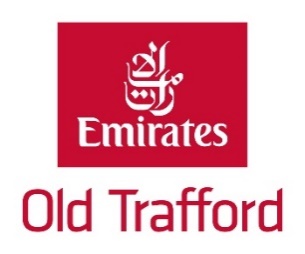 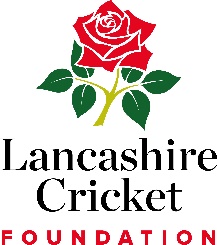 This form should be returned to your Performance Coach or ManagerI _______________________________(parent / guardian) of ________________________________ (player) confirm I have read the Lancashire Cricket & Foundation Bullying Policy and understand the reasons for the policy and agree to abide by it.Signed (Parent / Guardian)____________________________  Date__________________Signed (player) ______________________________________Date__________________